Открытое внеклассное мероприятие, посвящённое Великой Отечественной войнеТема: Поклонимся великим тем годам! (04.05.2018г.)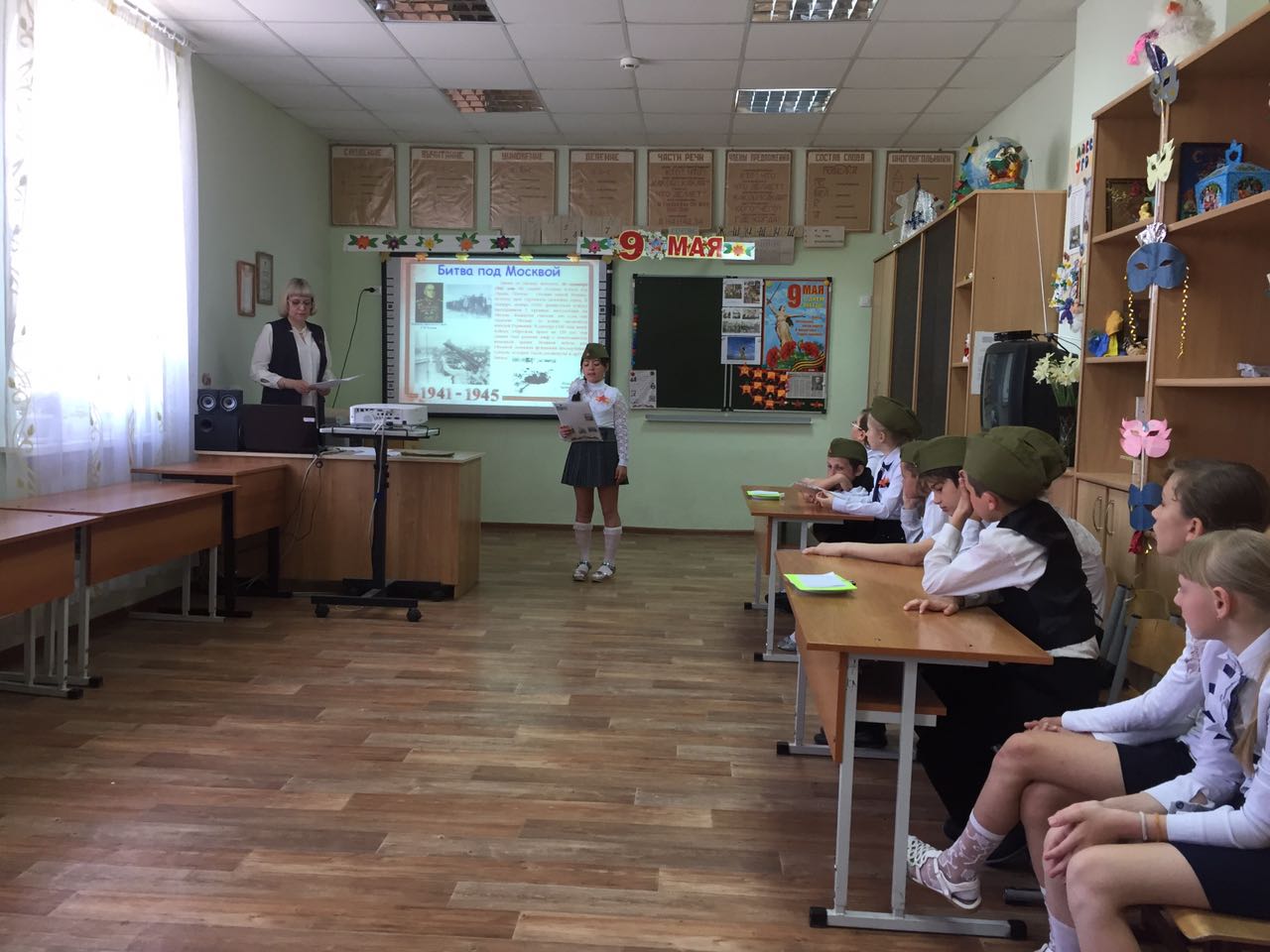 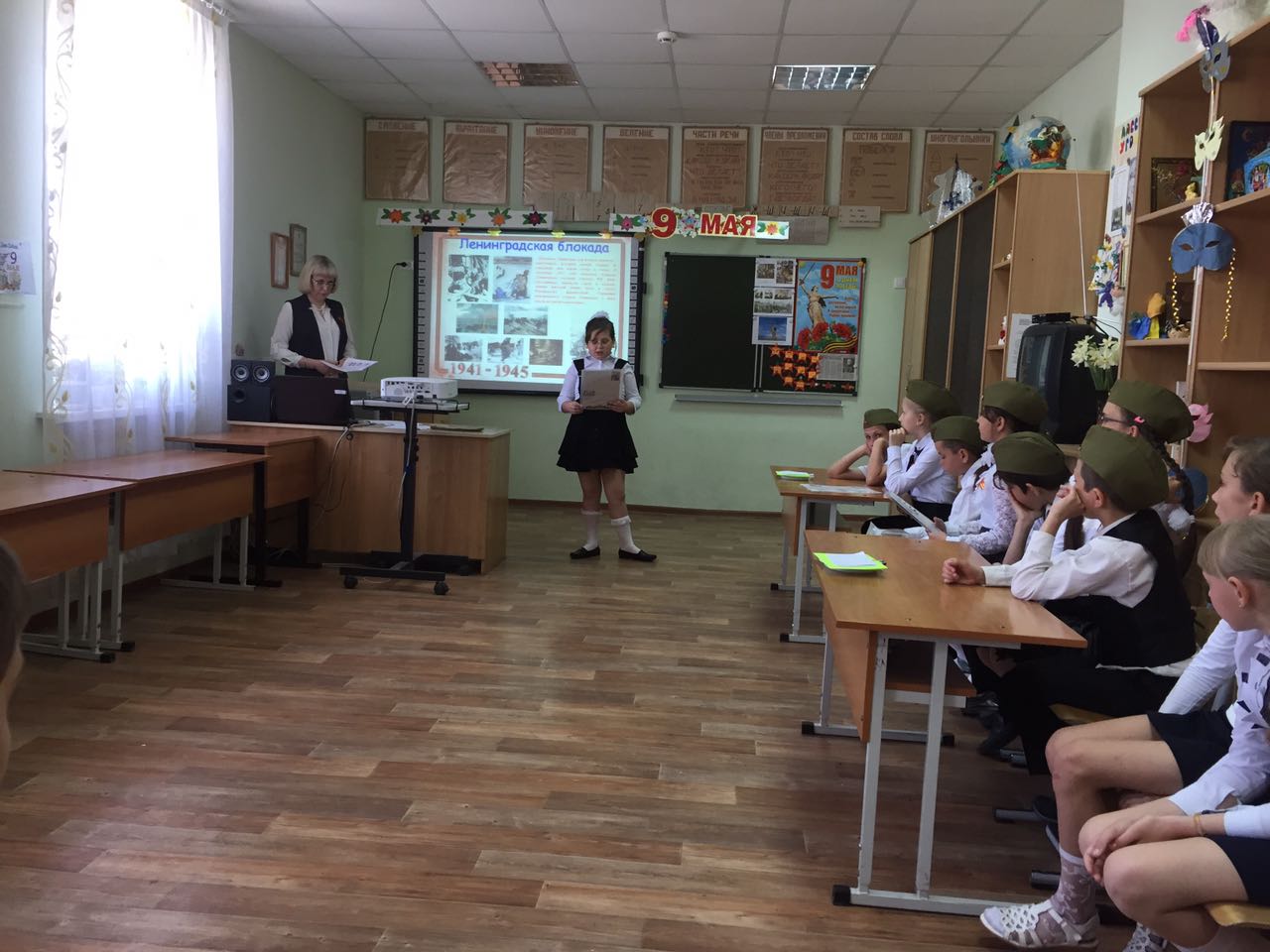 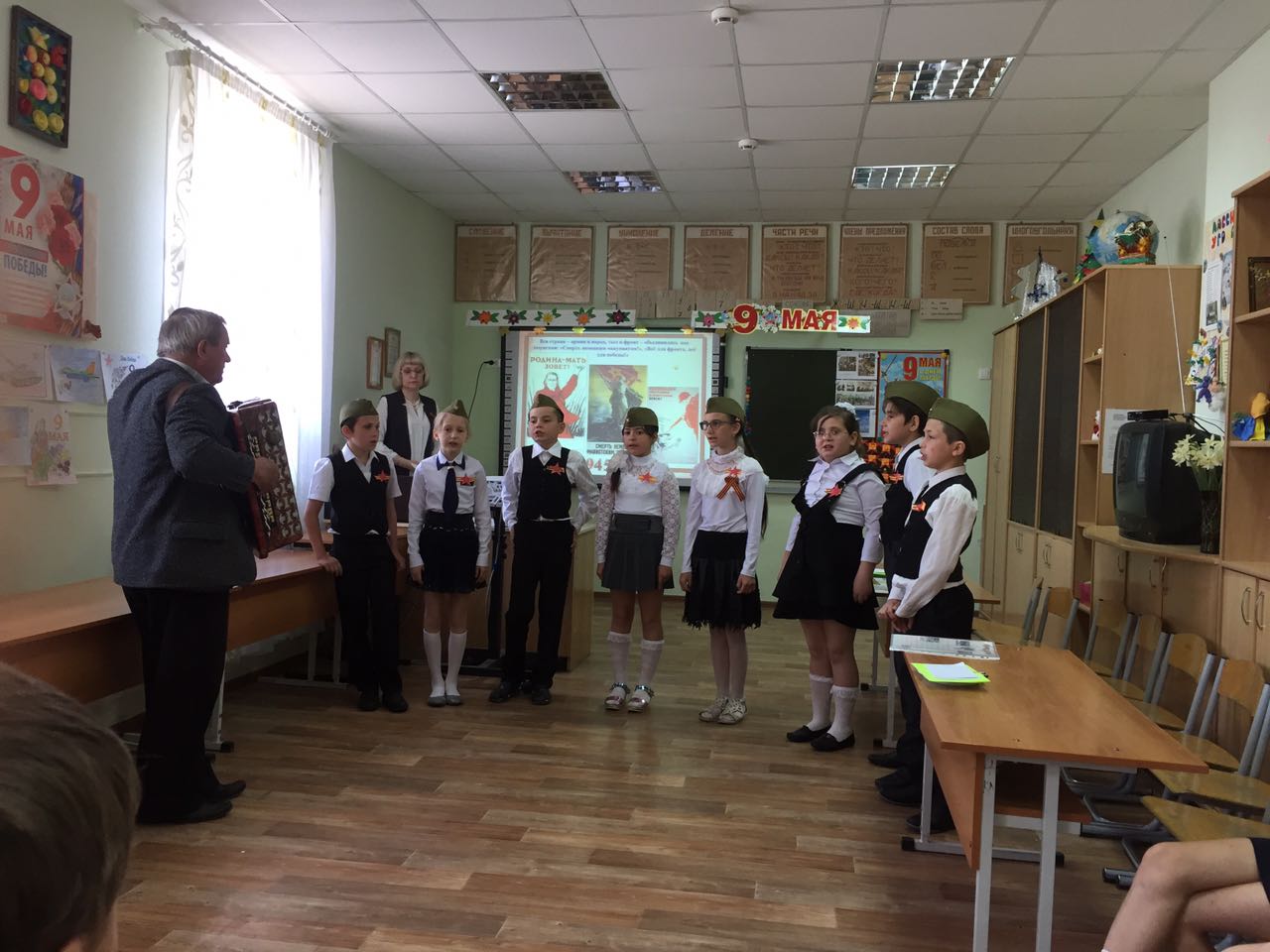 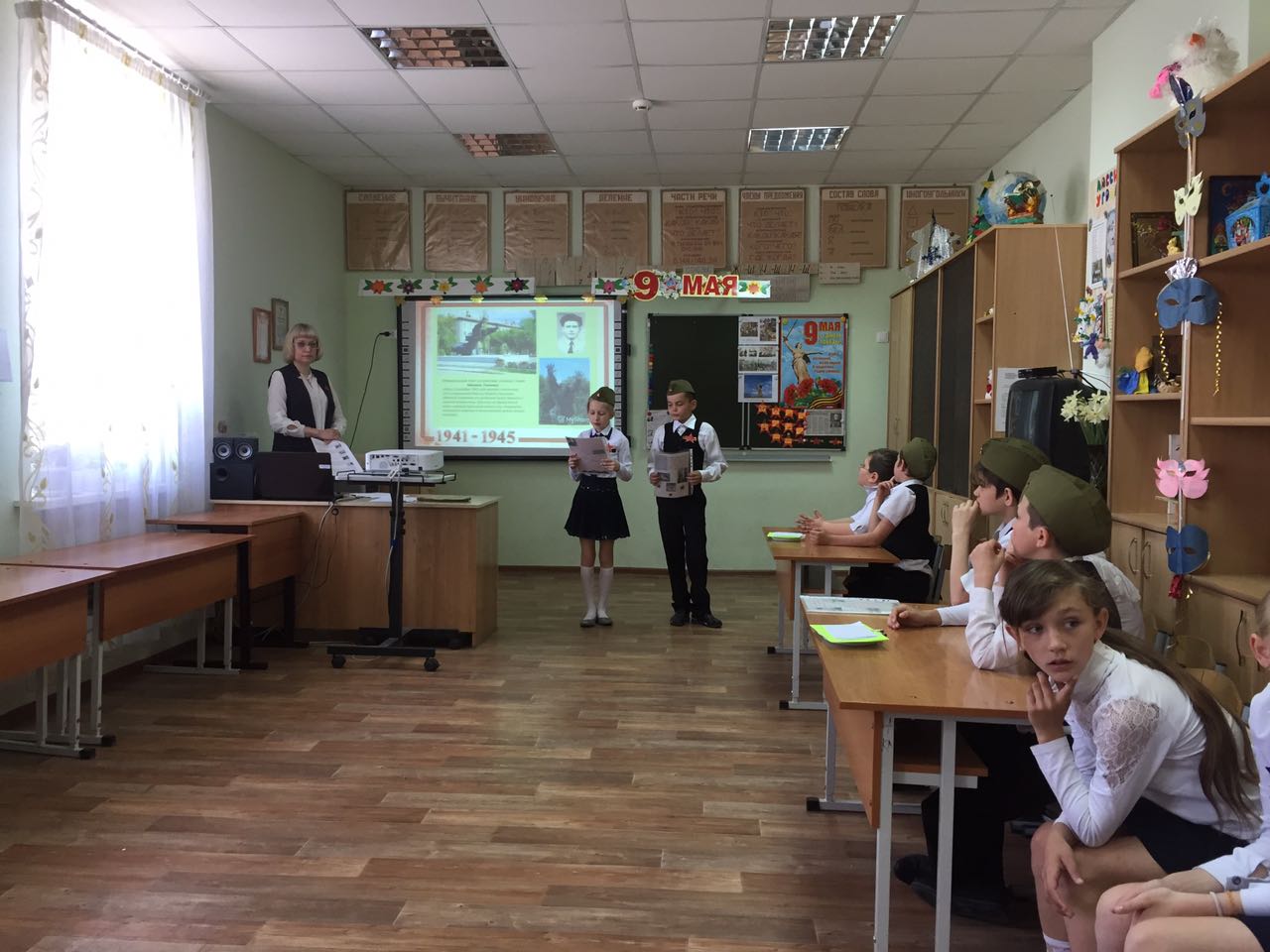 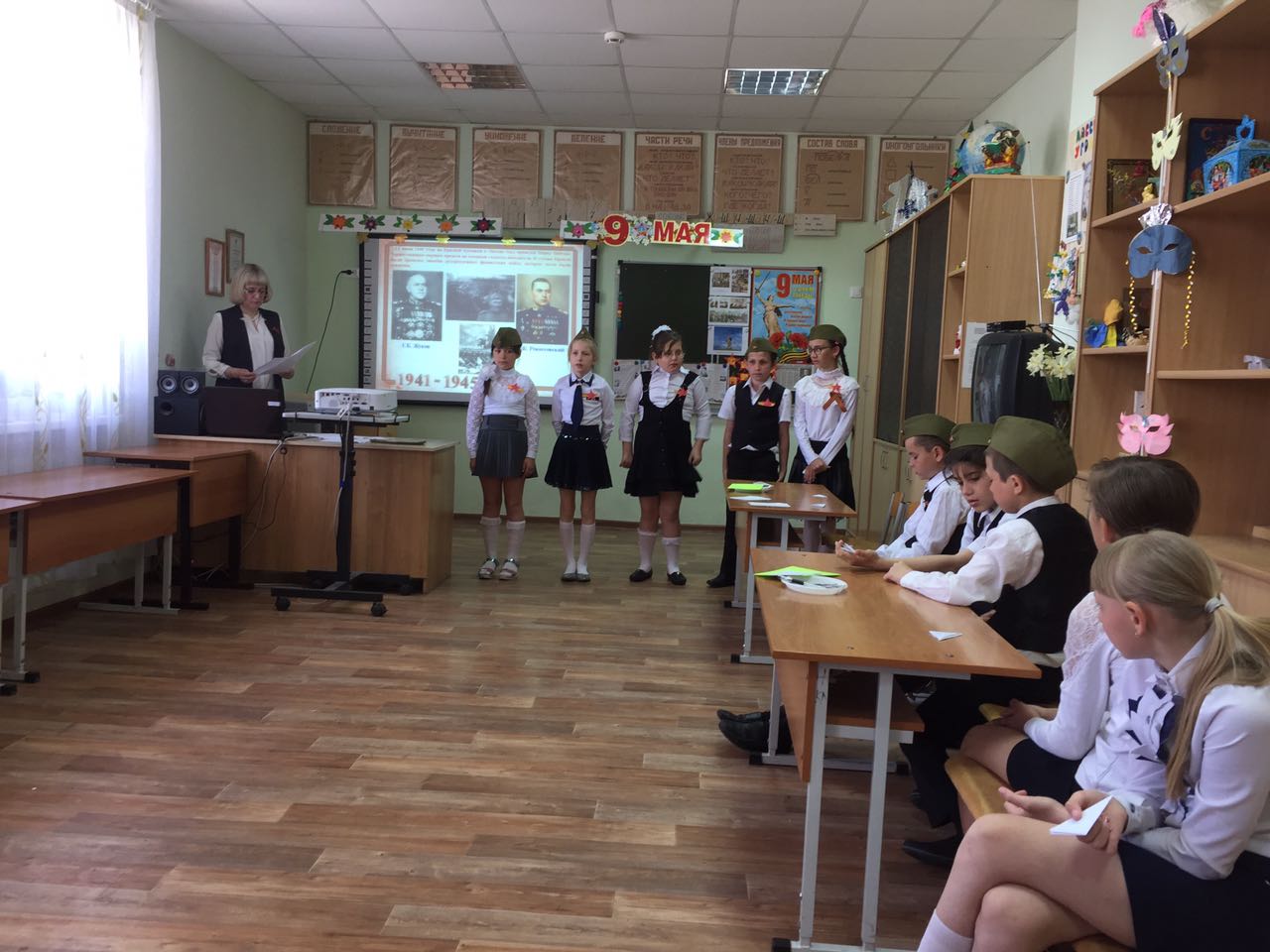 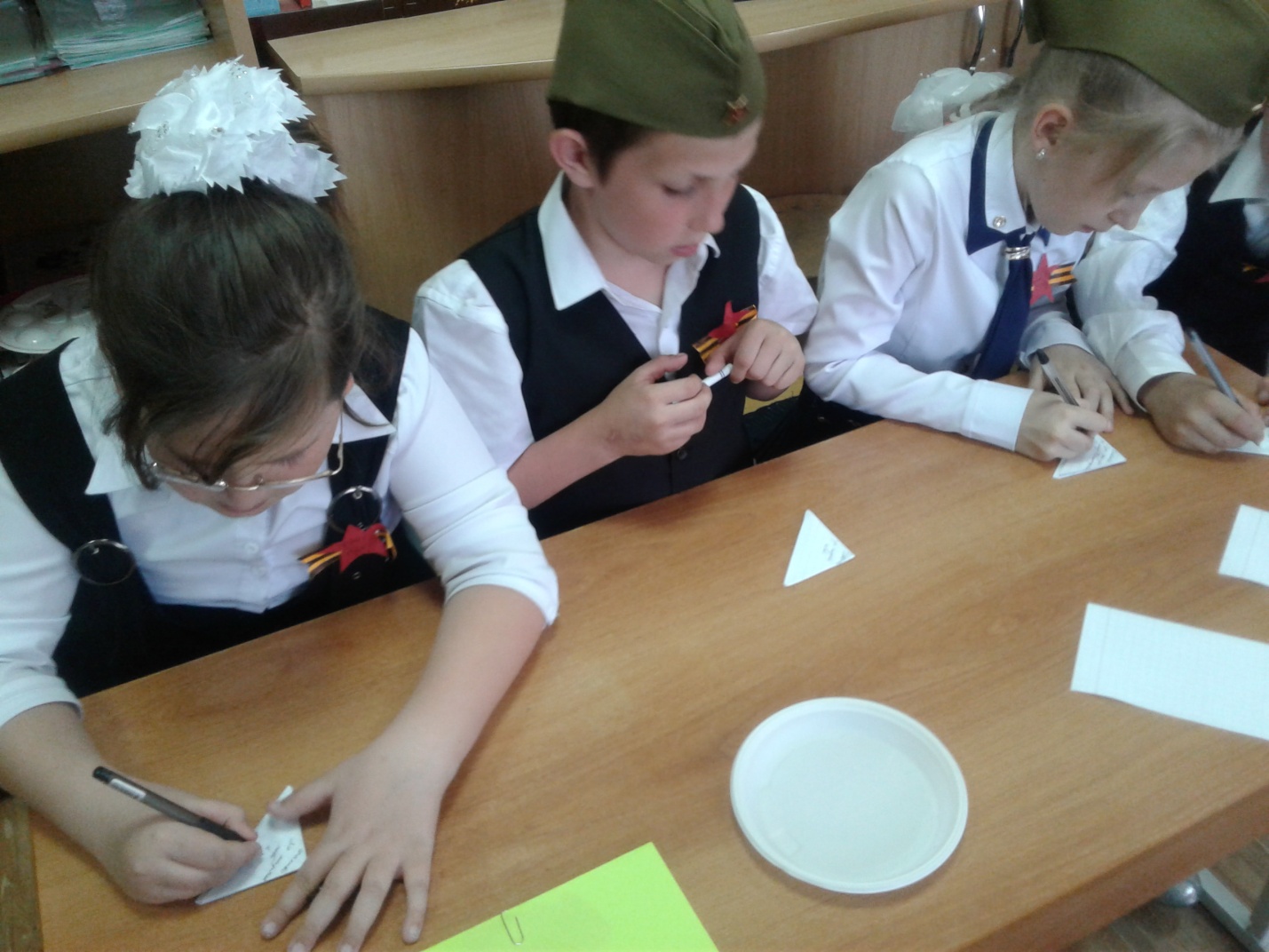 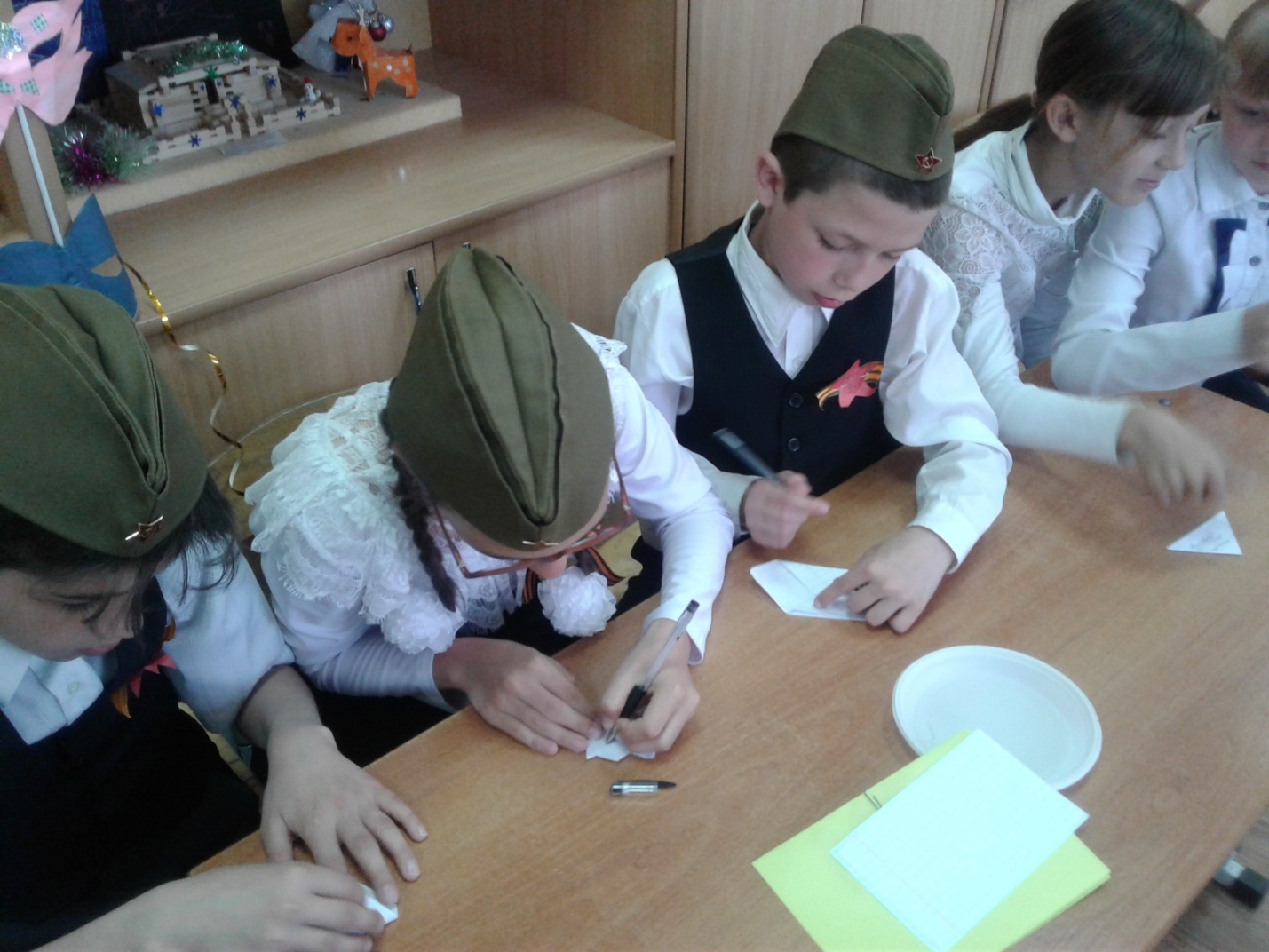 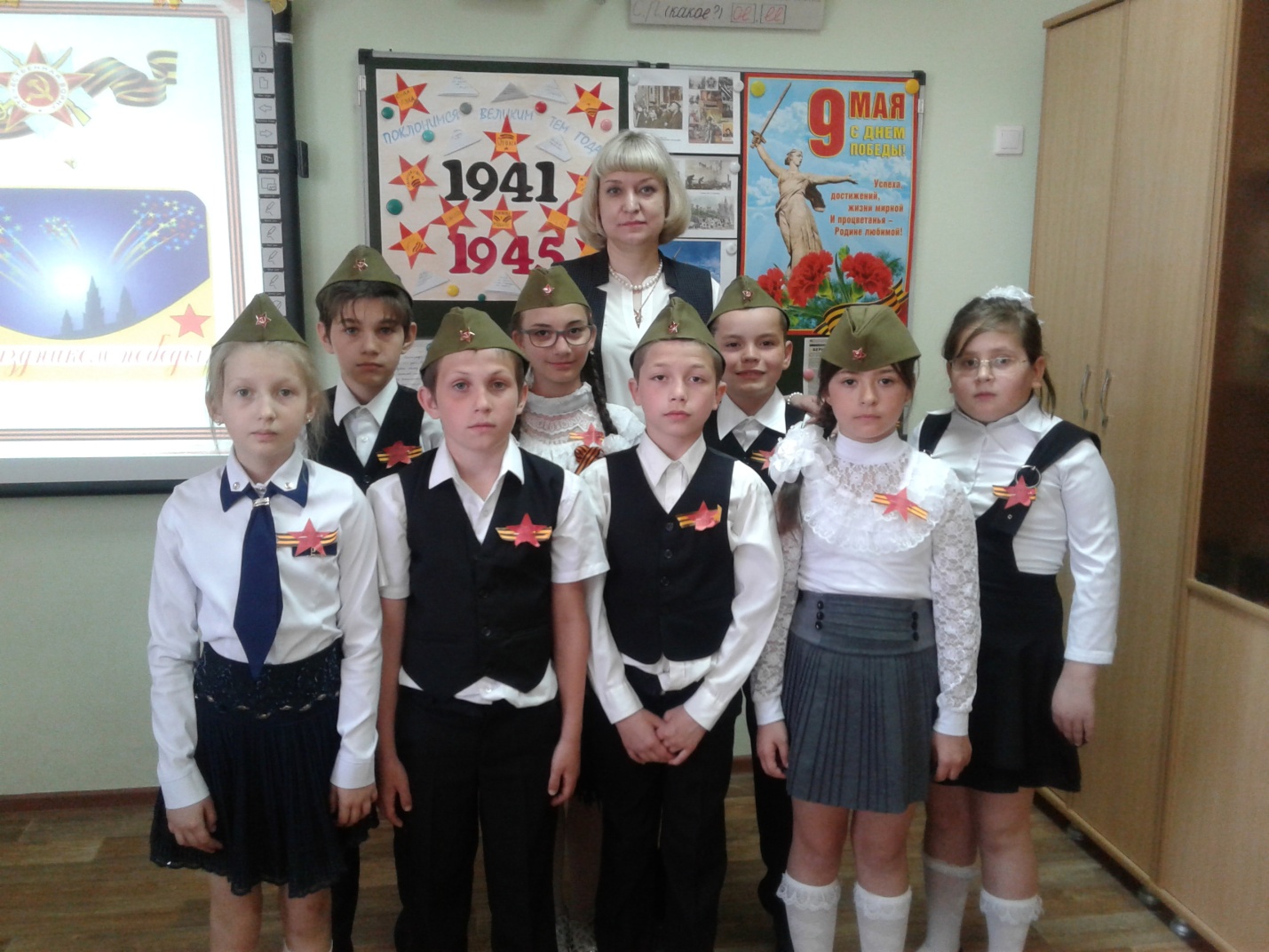 